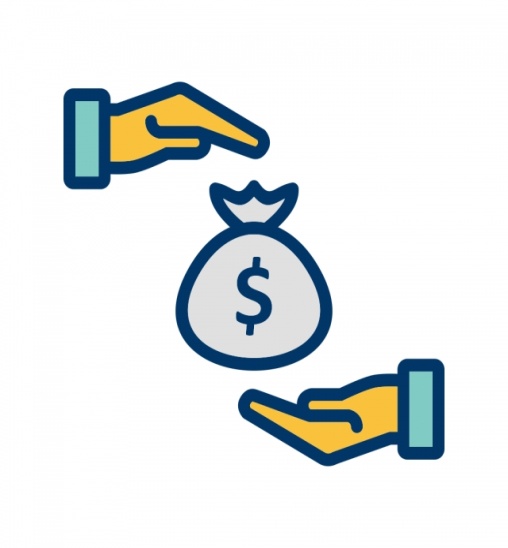 Услуга «товары в кредит» в наше время пользуется большой популярностью у населения. Когда у человека на приобретение необходимого товара не хватает средств, он с помощью такой услуги решает свои проблемы. Кредиты на товары не предоставляются самими торговыми предприятиями, эту функцию выполняют банки, с которыми заключается договор. В результате магазин продает свой товар, а покупатель получает заветную покупку, заключив с банком кредитный договор.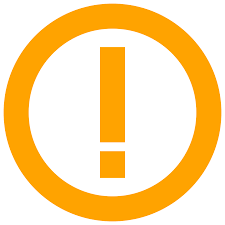 Причины возврата (обмена) товара, купленного в кредит:Если товар, приобретенный в кредит, оказался неисправным, в первую очередь следует подумать о гарантийном ремонте. Вернуть или обменять товар будет несколько сложнее. В случае с технически сложным товаром, покупатель, обнаружив в нем недостатки, вправе отказаться от выполнения условий договора купли-продажи и предъявить требование о возврате суммы, уплаченной за такой товар, или о его замене на такой же или другой товар с соответствующим перерасчетом цены. Но эти действия возможны лишь в течение 15 дней с даты получения потребителем такого товара.Порядок возврата товара, взятого в кредит.При возврате товара следует особое внимание уделить составлению акта о возврате (на руках должна быть копия этого документа) и обратить внимание на дату возврата покупателю наличных денег (если в кассу магазина им вносился какой-то процент суммы). В банк покупателю необходимо обратиться в тот же день, когда у него на руках появится акт. В противном случае рост процента за пользование товаром не прекратится независимо от того, сдал он товар в магазин или нет. То есть, для банка имеет значение только та дата, когда клиент обратился в него с заявлением о расторжении кредитного договора, а не та, когда он сдал в магазин товар. Во время оформления в банке документов о  расторжении кредитного договора и возврате какой-то суммы, нужно обязательно уточнить размер своей задолженности по состоянию на текущую дату, поскольку, скорее всего уже успели «накапать» какие-то минимальные проценты. При обнаружении брака товар можно просто сдать назад, в магазин (это возможно лишь в течение гарантийного срока), но кредит при возврате товара не аннулируется.Если ни с банком, ни с магазином договориться не получилось…Необходимо придерживаться правил подачи иска о возврате товара. В зависимости от стоимости товара и цены иска исковое заявление подают в районный или мировой суд. Ст. 17 Закон РФ от 07.02.1992 N 2300-1 "О защите прав потребителей"  предусматривает альтернативную подсудность: требования могут быть направлены в тот суд, который выберет потребитель – по месту нахождения ответчика и адресу заключения договора купли-продажи товара в кредит или по месту жительства истца. Если в результате рассмотрения дела было принято решение, с которым вы не согласны, то у вас есть право в течение 10 дней с момента вынесения решения суда обжаловать его. При отмене решения дело будет возвращено в суд на повторное рассмотрение в новом судейском составе.При новом рассмотрении дела суд должен будет учесть изложенное, проверить доводы и возражения сторон, которые заслуживают внимания, оценить их и, на основе установленного, принять решение в соответствии с материальным и процессуальным законом. Заемщику, при отсутствии опыта ведения дел в суде, следует воспользоваться услугами профессионального юриста по защите прав потребителей.